DRAFT AGENDAprepared by the Office of the UnionDisclaimer:  this document does not represent UPOV policies or guidance1.	Opening of the session2.	Adoption of the agenda3.	Recommendations on the proposals presented in document TC/58/18 “Survey on the needs of members and observers in relation to TWPs” (document UPOV/WG-DUS/4/2) 4.	Date and program of the next meeting [End of document]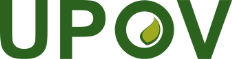 EInternational Union for the Protection of New Varieties of PlantsWorking Group on DUS SupportFourth MeetingGeneva, September 5, 2023UPOV/WG-DUS/4/1Original:  EnglishDate:  July 22, 2023